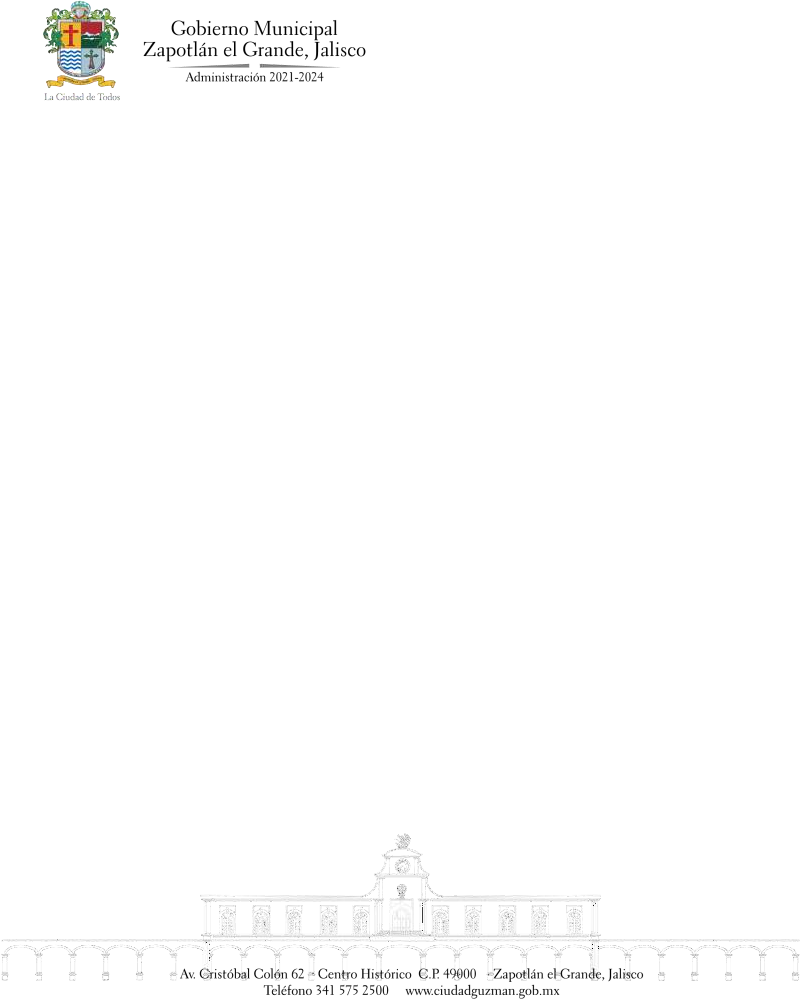 ORDEN DEL DÍA DE LA SESIÓN ORDINARIA 8 DE LA COMISIÓN EDILICIA PERMANENTE DE MERCADOS Y CENTRALES DE ABASTO EN COADYUVANCIA CON LA COMISIÓN EDILICIA PERMANENTE DE REGLAMENTOS Y GOBERNACIÓN, DEL H. AYUNTAMIENTO DE ZAPOTLÁN EL GRANDE, JALISCO. ADMINISTRACIÓN 2021-2024.ORDEN DEL DÍAA T E N T A M E N T E“2022, año de la atención a niñas, niños y adolescentes con cáncer en Jalisco”“2022, año del cincuenta aniversario del instituto tecnológico de ciudad guzmán”Cd. Guzmán, Municipio de Zapotlán el Grande, Jal. A 28 de julio del año 2022.ING. JESUS RAMIREZ SANCHEZ.Presidente de la Comisión Edilicia Permanente de mercados y centrales de abasto.I.Lista de asistencia y declaración del Quórum Legal.II.Aprobación del orden del diaIII.Revisión del proyecto de Reglamento para Bazares del Municipio de Zapotlán el Grande, Jalisco.IVPuntos variosVClausura